Publicado en Santander el 08/08/2016 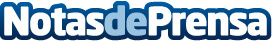 El Hospital Universitario Marqués de Valdecilla, el primero en España en realizar una extracción multiorgánica de cuatro órganosEl hospital ha sido pionero a nivel nacional en este tipo de donación al ser el primer centro en llevar a cabo un trasplante de páncreas y un trasplante doble de hígado y riñón con una evolución satisfactoria de los receptores Datos de contacto:Nota de prensa publicada en: https://www.notasdeprensa.es/el-hospital-universitario-marques-de Categorias: Nacional Medicina Cantabria http://www.notasdeprensa.es